Stadt PforzheimOrtsverwaltung Eutingen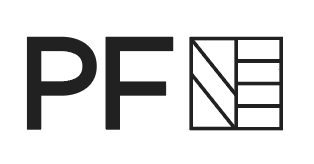 Niederschrift 
über die Sitzung des Ortschaftsrates EutingenÖffentlicher TeilDie Veröffentlichung der Niederschrift der Ortschaftsratssitzung erfolgt vorbehaltlich der Kenntnisnahme der Urkundspersonen und des Ortschaftsrates in der nächsten Sitzung.TagesordnungÖffentlicher Teil:NiederschriftÖffentlicher Teil:Er begrüßt die anwesenden Mitglieder des Ortschaftsrats, eine Bürgerin und einen Bürger.OV Renner lobt das Bauhofteam für die Sauberhaltung Eutingens und den unermüdlichen Einsatz und bedauert, dass der Bauhof Immer wieder mit illegalen Müllablagerungen beschäftigt ist, sodass die eigentlich anfallenden Arbeiten in dieser Jahreszeit, wie z. B. Mähen nicht zeitnah erledigt werden können. Die Ecke Kanzlerstraße/An der Schindersklamm wurde gemäht.informiert, dass in der Grünanlage Julius-Heydegger-Straße an der Ecke zur Mauer in Abstimmung mit dem Amt für Umweltschutz eine abgestorbene Esche gefällt werden müsse. Dieser Baum habe im Frühjahr nicht mehr ausgetrieben. berichtet, dass die Deutsche Post einen neuen gelben Postbriefkasten vor dem Rathaus, rechts von den Stromkästen, aufstellen werde. Hintergrund sei, dass der große Briefkasten beim Netto mittlerweile sehr unansehnlich sei und Beschwerden eingegangen seien. Auch werde der Netto-Briefkasten lt. Post auch kaum mehr frequentiert, der Briefkasten am Schreibwarenladen dafür umso mehr. Die Freigabe von der Unteren Denkmalschutzbehörde liege vor.verliest eine Vorankündigung der Autobahn AG: „Der sechsstreifige Ausbau der A8 bei Pforzheim (Enztalquerung) nimmt weiter Gestalt an. Als nächster wesentlicher Schritt steht der Abbruch der beiden Brücken über die Enz und über die B10 an. Dazu ist in Fahrtrichtung Stuttgart eine Vollsperrung der A8 zwischen den Anschlussstellen Pforzheim-Süd und Pforzheim-Nord erforderlich. Die Sperrung erfolgt vom 12.07., ca. 22:00 Uhr, bis 15.07., ca. 05:00 Uhr.“zeigt sich erstaunt über die unangekündigte Verlegung der Endhaltestelle in Nägelishälden. Beim Vor-Ort Termin am 16.01.2024 mit GTA und Polizei sei rechtzeitige Information vor der Verlegung zugesagt worden. Leider sei die Verlegung am 11.06. ohne die angekündigte Vorinformation umgesetzt worden, so dass wir wiederum die Einwohner nicht informieren konnten. berichtet, dass das Schlagloch bei Fa. Saacke provisorisch repariert worden sei. Für eine fachgerechte Reparatur mit komplettem Ausbau und Wiedereinbau des Gullys müsste die Straße jedoch komplett gesperrt werden.verliest die Antwort aus dem Dez. II zur Anfrage v. OR Vollmer bzgl. eines Rad- und Gehwegs für die Julius-Heydegger-Straße und Brücke nach Kieselbronn: „Im Zuge des Neubaus der A8 – Enztalquerung wird eine neue Brücke der K9807 über die A8 zwischen Kieselbronn und Eutingen mit einem 2,5 m breiten gemeinsam geführten Geh- und Radweg errichtet. Aktuell werden durch das Vermessungs- und Liegenschaftsamt Vermessungsarbeiten durchgeführt, auf deren Grundlage eine geeignete Trassenführung einer Radwegeverbindung aus Eutingen entlang der K9807 über die Autobahnbrücke bis zur Gemarkungsgrenze Kieselbronn entwickelt wird. Im Anschluss daran kann eine detaillierte Entwurfsplanung in enger Abstimmung mit dem Enzkreis erfolgen. Die Entwurfsplanung kann natürlich gerne durch das Grünflächen- und Tiefbauamt auch im Rahmen einer Sitzung des Ortschaftsrats vorgestellt werden.“gibt folgendes bekannt: Die Beschilderung der Einbahnregelung in der Enzstraße / Zum Pfannenstiel sei verbessert wordenORin Dr. Langer-Glock habe auf neu angebrachte Schmierereien in der Bahnhofsunterführung hingewiesenDie Auswertung der Geschwindigkeitsüberwachung liege ausDas Konzert des SWDKO finde am 30.06.2024 um 18.00 Uhr in der ev. Kirche statt. Das Rathaus bleibe am 11. Juli 2024 aufgrund einer betrieblichen Veranstaltung geschlossenDie Eröffnung des Maislabyrinthes finde am 20. Juli 2024 um 11.00 Uhr stattDie Urkundspersonen erheben keine Einwände. Somit gilt die Niederschrift als genehmigt.Keine.Keine.OR Baitinger berichtet, dass am Wasserrückhaltebecken im Mäuerach das Holzgeländer durchgebrochen sei.OV Renner sagt Weitergabe zu.OR Vollmer bemängelt die mangelnde Kommunikation der VPE zur Verlegung der Busendhaltestelle Nägelishälden. OR Renner antwortet, dass die Ortsverwaltung die VPE bereits kontaktiert hat.OR Vollmer weist auf den Zustand der (Feld)Wege in Eutingen hin. Diese seien vielfach zugewachsen und könnte weder mit dem Fahrrad noch zu Fuß benutzt werden.OV Renner antwortet, dass dafür nicht der Bauhof zuständig sei sondern die Technischen Dienste (Mähzug) der Stadt Pforzheim und dass die Landwirte oft kulanterweise die Wege mähen, wenn sie Heu machen. Er weist aber auch auf das immens schnelle Wachstum durch das feuchtwarme Wetter hin, so dass man mit dem Mähen kaum hinterherkäme.ORin Heidl fragt nach einem Hochwasserschutzprogramm speziell für Eutingen.OV Renner informiert, dass es dazu eine Broschüre vom Amt für Umweltschutz in Zusammenarbeit mit der Feuerwehr geben werde. Außerdem habe die Umgestaltung der letzten Jahre und Jahrzehnte an und in der Enz schon viel zum Hochwasserschutz beigetragen.OR Hammer wünscht sich am Spielplatz Fritz-Neuert-Straße Spielgeräte für kleinere Kinder, z.B. eine Schaukel.OV Renner sagt Weitergabe zu.OR Hammer berichtet, dass an der Unterführung Kronenstraße in der Kurve Begrenzungsplatten aus Beton ab- bzw. umgefallen seien.OV Renner sagt Weitergabe zu.OR Baitinger beschwert sich über selbstgebaute quad-ähnliche Fahrzeuge, die auf Fußgänger- und Radwegen durch das Mäuerach fahren (Abkürzung ins Altgefäll).OV sagt Weitergabe an die Polizei zu.Ende der Sitzung: 19.45 UhrTeilnehmer:Siehe beiliegende AnwesenheitslisteSiehe beiliegende AnwesenheitslisteSchriftführung:Sabine SpeidelSabine SpeidelSitzungstermin:Mittwoch, 19.06.2024Sitzungsort: Rathaus Eutingen, Hauptstr. 93Beginn der Sitzung:19.30 UhrEnde der Sitzung: 19.45 Uhr1.Bekanntgaben / BerichterstattungenBekanntgaben / Berichterstattungen2.Kenntnisnahme der Niederschrift über die öffentliche Sitzung des Ortschaftsrates vom 15.05.2024. (Die Niederschrift liegt zur Einsichtnahme bei der Schriftführerin aus)Kenntnisnahme der Niederschrift über die öffentliche Sitzung des Ortschaftsrates vom 15.05.2024. (Die Niederschrift liegt zur Einsichtnahme bei der Schriftführerin aus)3.SpendenSpenden4.Anfragen der Einwohnerinnen und EinwohnerAnfragen der Einwohnerinnen und Einwohner5.Anfragen der Mitglieder des OrtschaftsratesAnfragen der Mitglieder des OrtschaftsratesTOP 1Bekanntgaben / BerichterstattungenTOP 2Kenntnisnahme der Niederschrift über die öffentliche Sitzung des Ortschaftsrates vom 15.05.2024. (Die Niederschrift liegt zur Einsichtnahme bei der Schriftführerin aus)TOP 3TOP 4Anfragen der Einwohnerinnen und EinwohnerTOP 5Anfragen der Mitglieder des Ortschaftsrates 